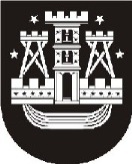 KLAIPĖDOS MIESTO SAVIVALDYBĖS ADMINISTRACIJOS ŠVIETIMO SKYRIAUS VEDĖJASĮSAKYMASDĖL PRIĖMIMO Į MOKYKLAS ORGANIZAVIMO 2024 METAIS PRIEMONIŲ PLANO PATVIRTINIMO2024-01-09 Nr. ŠV1-6KlaipėdaVadovaudamasi Priėmimo į Klaipėdos miesto savivaldybės bendrojo ugdymo mokyklas tvarkos aprašo, patvirtinto Klaipėdos miesto savivaldybės tarybos 2016 m. gruodžio 22 d. sprendimu Nr. T2-296 „Dėl Priėmimo į Klaipėdos miesto savivaldybės bendrojo ugdymo mokyklas tvarkos aprašo patvirtinimo“, 78 punktu, Klaipėdos miesto savivaldybės mero 2023 m. spalio 27 d. potvarkiu Nr. M-674 „Dėl įgaliojimo suteikimo“,tvirtinu priėmimo į mokyklas organizavimo 2024 metais priemonių planą (priedas)._______________________________________PRIĖMIMO Į MOKYKLAS ORGANIZAVIMO 2024 METAIS PRIEMONIŲ PLANASŠvietimo skyriaus patarėja, atliekanti Švietimo skyriaus vedėjo funkcijas                                       Vida BubliauskienėKlaipėdos miesto savivaldybės administracijosŠvietimo skyriaus vedėjo 2024-01-09įsakymo Nr. ŠV1-6priedasEil. Nr.PriemonėVykdymo terminaiVykdytojai1.Klaipėdos miesto savivaldybės (toliau –Savivaldybė) administracijos direktoriaus įsakymų dėl prašymų registravimo pradžios ir pagrindinio priėmimo vykdymo terminų tvirtinimasIki sausio 18 d.Švietimo skyrius2.Sprendimų dėl klasių ir mokinių skaičiaus nustatymo, aptarnavimo teritorijų ar priėmimo tvarkos aprašo pakeitimo Savivaldybės taryboje tvirtinimas pagal poreikįIki vasario 23 d.Švietimo skyrius3.Informacijos apie mokinių priėmimo informacinės sistemos (toliau– IS) pagrindu 2024 metais organizavimą pateikimas mokyklų IS tvarkytojams, atsakingiems direktorių pavaduotojams ir Švietimo skyriaus specialistamsIki vasario 23 d.Švietimo skyrius4.IS pakeitimas, klasifikatorių ir Savivaldybės interneto svetainės paskyros „Priėmimas į mokyklas“ atnaujinimasIki vasario 23 d.Švietimo skyrius5.Prašymų registravimo IS ir pateikimo mokyklų vadovams, tęsiant mokymąsi toje pačioje mokykloje, pradžia:Prašymų registravimo IS ir pateikimo mokyklų vadovams, tęsiant mokymąsi toje pačioje mokykloje, pradžia:Tėvai / suaugę mokiniai. Konsultuoja Švietimo skyrius, mokyklos5.1.9 klasėsNuo vasario 26 d. 10.00 val.Tėvai / suaugę mokiniai. Konsultuoja Švietimo skyrius, mokyklos5.2.2–4, 6–8, 10–12 klasėsNuo vasario 27 d. 10.00 val.Tėvai / suaugę mokiniai. Konsultuoja Švietimo skyrius, mokyklos5.3.1 klasėsNuo vasario 28 d. 10.00 val.Tėvai / suaugę mokiniai. Konsultuoja Švietimo skyrius, mokyklos5.4.5 klasėsNuo vasario 29 d. 10.00 val.Tėvai / suaugę mokiniai. Konsultuoja Švietimo skyrius, mokyklos6.Prašymuose pateiktų duomenų tikrinimas (gyvenamoji vieta, priėmimo prioritetai, kt.) ir tvirtinimasVasario 26 d.– balandžio 16 d.Mokyklų priėmimo komisijos. Talkina Švietimo skyrius7.Prašymų į specialiąsias klases dokumentų tikrinimas ir tvirtinimasVasario 26 d.–  balandžio 8 d. Litorinos ir „Medeinės“ mokyklos8.Mokyklų motyvacijos vertinimo tvarkos aprašų pakeitimų derinimasIki kovo 15 d.Mokyklų vadovai / Švietimo skyrius9.Motyvacijos vertinimų mokyklose vykdymas, priimant į: Motyvacijos vertinimų mokyklose vykdymas, priimant į: Mokyklų priėmimo ir kitos mokyklų vadovų įsakymais sudarytos komisijos9.1.Vydūno gimnazijos 5–8 ir I–IV humanistinės kultūros ugdymo klases Kovo 18 d.Mokyklų priėmimo ir kitos mokyklų vadovų įsakymais sudarytos komisijos9.2.Vydūno gimnazijos 1–4 humanistinės kultūros ugdymo klasesKovo 19–21 d.Mokyklų priėmimo ir kitos mokyklų vadovų įsakymais sudarytos komisijos9.3.Vytauto Didžiojo gimnazijos I–IV netradicinio ugdymo klases Kovo 19 d.Mokyklų priėmimo ir kitos mokyklų vadovų įsakymais sudarytos komisijos9.4.„Ąžuolyno“ gimnazijos I–IV akademinių poreikių ugdymo klasesKovo 20 d.Mokyklų priėmimo ir kitos mokyklų vadovų įsakymais sudarytos komisijos9.5.Hermano Zudermano gimnazijos 2–8, I–IV tautinių mažumų (vokiečių) klasesKovo 21 d.Mokyklų priėmimo ir kitos mokyklų vadovų įsakymais sudarytos komisijos9.6.„Vėtrungės“ gimnazijos I–IV ekologijos ir aplinkos technologijų ugdymo klasesKovo 27 d.Mokyklų priėmimo ir kitos mokyklų vadovų įsakymais sudarytos komisijos9.7.„Aukuro“ gimnazijos I–IV sporto klasesKovo 28–29 d.Mokyklų priėmimo ir kitos mokyklų vadovų įsakymais sudarytos komisijos10.Motyvacijos vertinimo rezultatų suvedimas į ISIki balandžio 12 d. 10.00 val.Mokyklų priėmimo komisijos11.Rašytinių prašymų, tęsiant mokymąsi toje pačioje mokykloje, pateikimo mokyklų vadovams pabaigaIki balandžio 16 d. 16.00 val.Tėvai / suaugę mokiniai12.Prašymų teikimo parametrų IS išjungimas ir uždarymasBalandžio 16 d. 16.00 val.Švietimo skyrius13.IS testavimas ir duomenų patikra, pagrindinis eilių generavimas automatiniu būduBalandžio 17 d.– gegužės 16 d. Švietimo skyrius14.Priėmimo rezultatų paskelbimas, prašymų registravimo parametrų IS įjungimas ir pavienio priėmimo vykdymo pradžiaNuo gegužės 17 d. 10.00 val.Švietimo skyrius15.Priėmimo dokumentų į priskirtas mokyklas pateikimas (10 kalendorinių dienų)Nuo gegužės 17 d. 10.00 val.Tėvai / suaugę mokiniai16.Priėmimo dokumentų patikra, mokymo sutarčių pasirašymasNuo gegužės 17 d. 10.00 val.Mokyklų priėmimo komisijos, mokyklų vadovai17.Informavimas apie priėmimo organizavimą ir vykdymą Savivaldybės, mokyklų interneto svetainėse, dienraščiuose, televizijoje, radijujeNuolat Švietimo skyrius, švietimo įstaigos